Jow rakkersOp 15-16 april gaan wij op een niet te missen weekend! Wie er bij wilt zijn wordt op 15 april verwacht om 14u30 op het terrein van scouts Herent in de Kouterstraat 94A, Herent. Wat moet je meenemen: een bedje/matje, een slaapzak, een toiletzak, verse kleren en vooral je goed humeur. Het weekend duurt tot zondag 11u30 wanneer je terug opgehaald kan worden. Stort om in te schrijven €20 op de rekening van Stijn (BE54 0636 4352 3697) met mededeling rakkersweekend + naam. Als de prijs van dit weekend niet haalbaar is, kan je contact opnemen met VB Luka (0471/837800) Tot dan, Ricco, Mats, Patrick, Karel en Stijn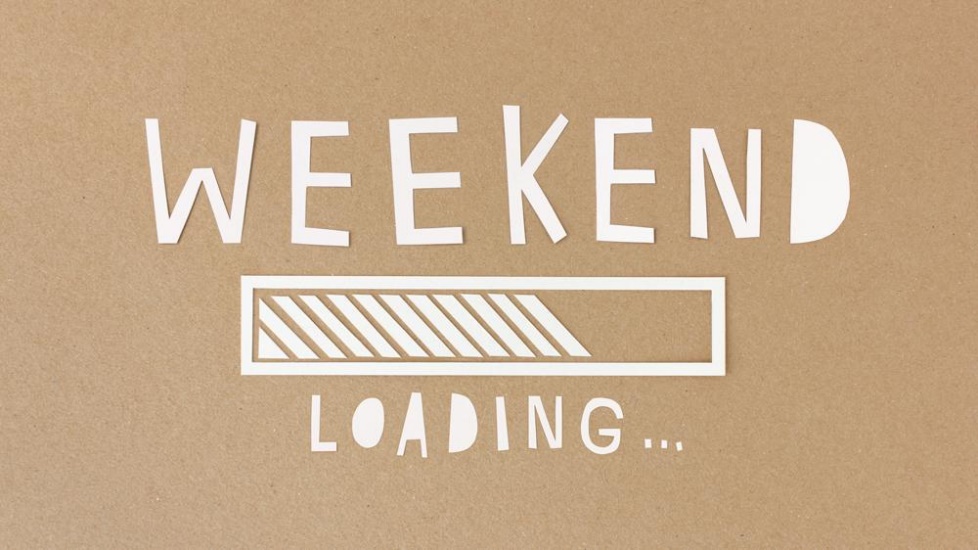 